Ponovitev VEČČLENIKIDanes boš ponavljal-a racionalna števila s pomočjo računalnika, kar je ena skupina že delala v računalnici. Pripravi tudi zvezek in pisalo.Kako poiščem:V iskalniku GOOGLE odtipkaš INTERAKTIVNA MATEMATIKAPoiščeš INTERAKTIVNE VAJE ZA MATEMATIKO ZA 6. DO 9. RAZRED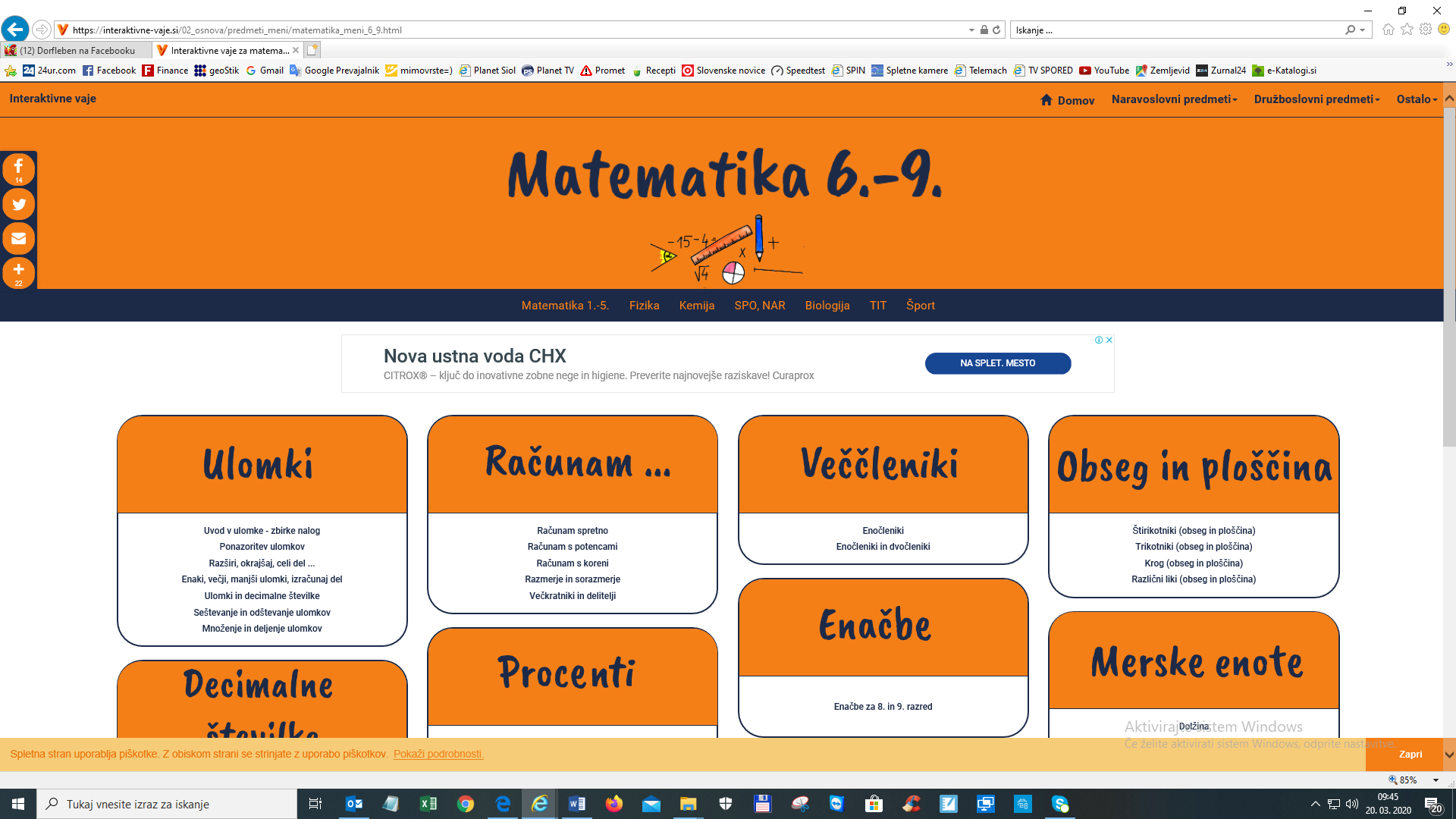 Odpre se ti stran MATEMATIKA 6. DO 9. R.Na strani imaš več tem(naslovov)Izberi ENOČLENIK IN DVOČLENIKI, MNOŽENJE ENOČLENIKA Z DVOČLENIKOM- LAŽJA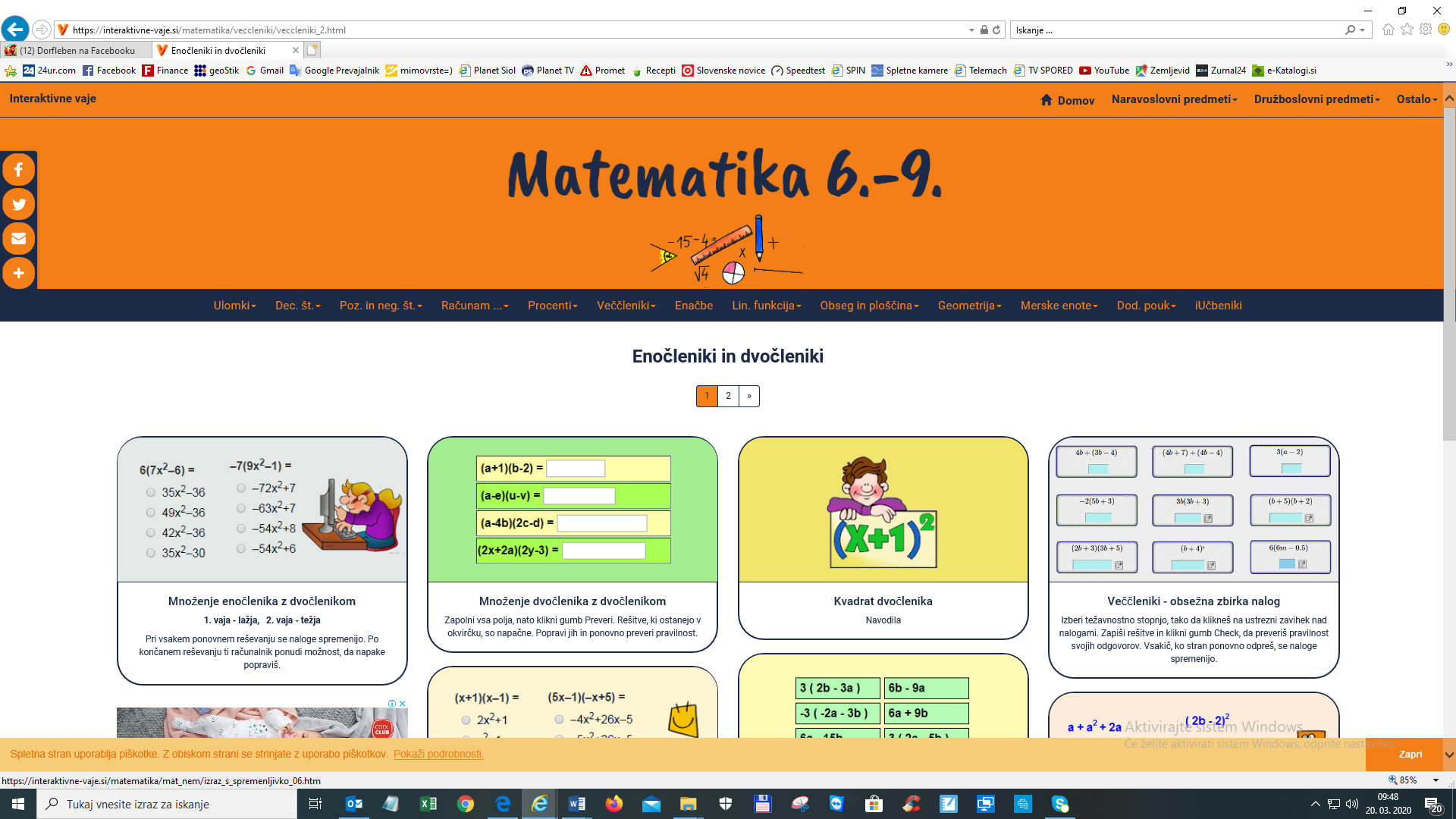 - najprej izberi stopnjo 1 in rešuj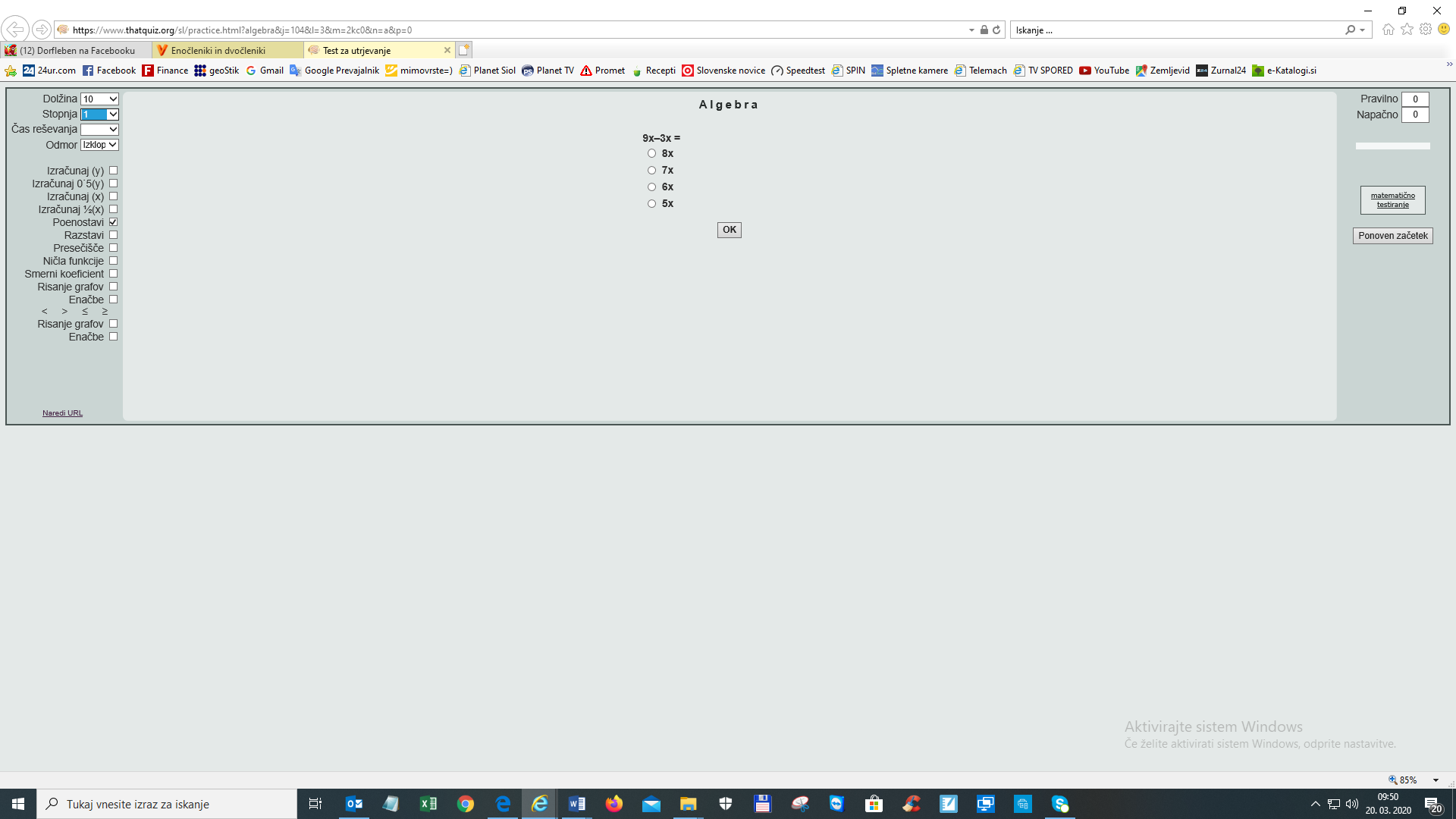 -izberi stopnjo 5(pomagaj si z reševanjem v zvezek)-izberi stopnjo 4(rešuj v zvezek)Želim ti čim manj napak!